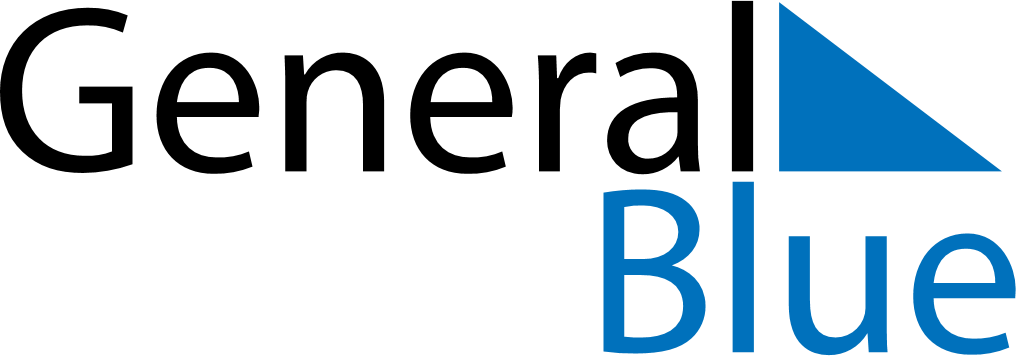 Q3 of 2021United Arab EmiratesQ3 of 2021United Arab EmiratesQ3 of 2021United Arab EmiratesQ3 of 2021United Arab EmiratesQ3 of 2021United Arab EmiratesQ3 of 2021United Arab EmiratesQ3 of 2021United Arab EmiratesJuly 2021July 2021July 2021July 2021July 2021July 2021July 2021July 2021July 2021SundayMondayMondayTuesdayWednesdayThursdayFridaySaturday123455678910111212131415161718191920212223242526262728293031August 2021August 2021August 2021August 2021August 2021August 2021August 2021August 2021August 2021SundayMondayMondayTuesdayWednesdayThursdayFridaySaturday1223456789910111213141516161718192021222323242526272829303031September 2021September 2021September 2021September 2021September 2021September 2021September 2021September 2021September 2021SundayMondayMondayTuesdayWednesdayThursdayFridaySaturday1234566789101112131314151617181920202122232425262727282930Jul 20: Feast of the Sacrifice (Eid al-Adha)Aug 9: Islamic New Year